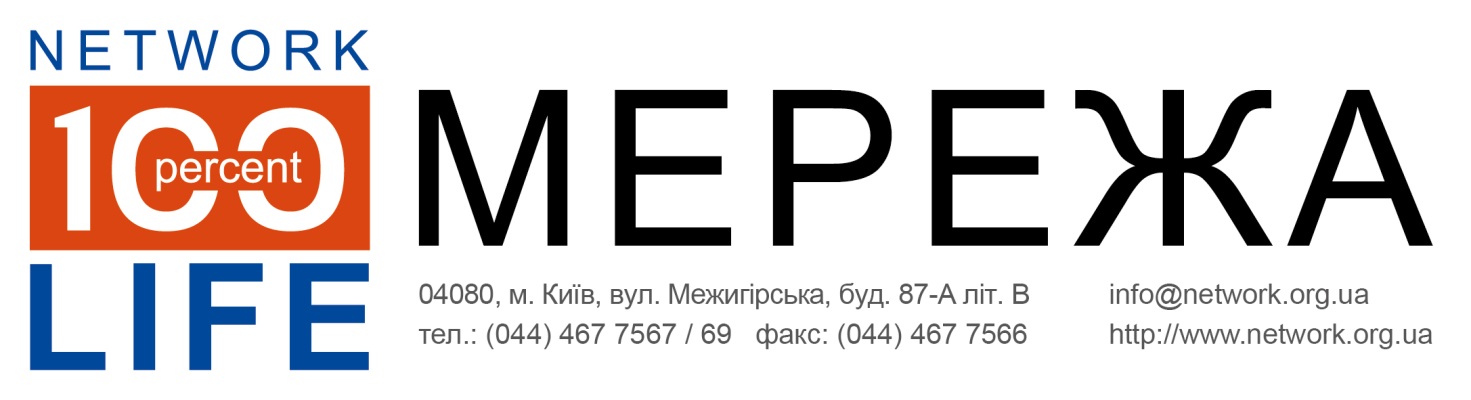 БО «Всеукраїнська мережа людей, які живуть з ВІЛ/СНІД»проводить субгрантування за технічним завданням дляМіжнародного благодійного фонду «АІСМ Україна»м. Київ										        27.04.2017Процедура субгрантування за технічним завданням оголошується в рамках проекту Глобального фонду для боротьби зі СНІДом, туберкульозом та малярією на фінансування програми з протидії туберкульозу та ВІЛ-інфекції/СНІДу у 2018–2020 рр., відповідно до рішення засідання Національної ради з питань протидії туберкульозу та ВІЛ-інфекції/СНІДу від 18 травня 2017р. З метою стримування поширення ВІЛ-інфекцій в Україні, враховуючи підвищення ризиків розповсюдження ВІЛ-інфекції, що обумовлено діючим військовим конфліктом, з огляду на стійкий потік осіб, які повертаються через контактну лінію на тимчасово окуповану територію, що погіршує епідемічну ситуацію (дані Міграційного агентства Організації Об‘єднаних Націй), – БО «Всеукраїнська мережа ЛЖВ» (надалі Мережа) підписала Грантову угоду з Глобальним фондом. В рамках підписаної угоди, Мережа є відповідальна за постачання на тимчасово окуповану територію антиретровірусних препаратів та інших товарів медичного призначення, а також за контроль реалізації проектної діяльності.Уся діяльність гуманітарних організацій при роботі на тимчасово окупованих територіях має відповідати вимогам Постанови Кабінету Міністрів України від 01 березня 2017 року №99 «Про затвердження Порядку переміщення товарів до району або з району проведення антитерористичної операції». Дана постанова визначає порядок перетину гуманітарних вантажів через лінію розмежування. Міністерство соціальної політики затвердило перелік гуманітарних організацій, яким дозволено перетин лінії розмежування з тимчасово окупованими територіями з метою доставки гуманітарних вантажів за спрощеним механізмом. У 2018 році Мережа ініціювала створення робочої групи при Міністерстві охорони здоров’я, щодо поставок гуманітарних вантажів медичного призначення на тимчасово окуповані території, за участі представників цивільно-військового співробітництва Міністерства оборони, Служби безпеки України, Міністерства з питань тимчасово окупованих територій та Міністерства соціальної політики. Результатом зустрічі робочої групи стало визначення механізмів взаємодії в рамках проектної діяльності на 2018-2020р.р.Термін реалізації проекту – з 25.05.2018 р. до 31.12.2018 р.Метою проекту є реалізація спільної гуманітарної акції з надання благодійної та/або гуманітарної допомоги незахищеним особам на сході України та посилення контролю за епідемією ВІЛ-інфекції.Умови участі в процедурі субгрантуванняДо участі в процедурі субгрантування за технічним завданням запрошується Міжнародний благодійний фонд «АІСМ Україна».Програмний компонент 31М : Забезпечення безперервного постачання АРВП, товарів для моніторингу лікування АРТ та діагностики ВІЛ на тимчасово окуповані території Донецької області із подальшим проведенням моніторингу лікування ВІЛ-позитивних пацієнтів.Завдання: Поставка лікарських засобів (антиретровірусні препарати) та засобів медичного призначення (тест-системи для визначення CD4 Т-лімфоцитів, вірусного навантаження ВІЛ, про-вірусної ДНК ВІЛ, експрес-тести на визначення антитіл до ВІЛ та ін.) до Центру профілактики та боротьби зі СНІДом, м. Донецьк (графік поставки: серпень 2018 р. / листопад 2018 р., опис об’єму товару додається (додаток 1).Організація та забезпечення дотримання холодового режиму (+2+8°С та -20°С) під час доставки лабораторних реагентів, а також належних умов доставки лікарських засобів відповідно до інструкцій виробника (+15+25°С).Проведення моніторингу використання благодійної та/або гуманітарної допомоги шляхом відвідування окремих лікувальних установ/кабінетів згідно встановленого графіку та форм звітності.За необхідності, у відповідності до чинного законодавства, налагодження співпраці з підрозділами та/або представниками цивільно-військового співробітництва Міністерства оборони, Державної прикордонної служби, Служби безпеки України, Міністерства з питань тимчасово окупованих територій, Державної фіскальної служби та Національної поліції щодо проходження гуманітарних вантажів.Основні види діяльності за компонентом:У рамках програмного компоненту впродовж 2018 р. передбачено поставки лікарських засобів, товарів медичного призначення до Центру профілактики та боротьби зі СНІДом м. Донецька, а також проведення моніторингової діяльності.Індикатори ефективності реалізації діяльності:Здійснення постачання лікарських засобів та товарів медичного призначення до кінцевого набувача протягом 60 календарних днів з дати отримання повідомлення від Мережі щодо наявності товару на центральному складі в Києві.Проведення моніторингових візитів згідно графіку та вчасне надання належним чином заповнених форм моніторингу.Загальні вимоги до подання заявки:При підготовці проектної заявки необхідно використовувати документи, які ви отримали разом з технічним завданням, а саме:Шаблон описової заявки. Розділи, які зазначені в шаблоні видаляти неможна;Шаблон робочого плану та бюджету. Формат тексту – шрифт Tahoma, розмір 11. Максимальна кількість сторінок Повної проектної Заявки не повинна перевищувати 40 сторінок. Назва файлу повинна містити назву організації. Загальна інформація щодо проведення процедури субгрантування за технічним завданням:Процедура проводиться у один етап. До мережі має бути подані наступні документи: . Повна проектна Заявка (далі Заявка) – це пакет необхідних документів, які повинні бути подані до Мережі :Проект (який містить детальний опис актуальних проблем ключової цільової групи, завдань, механізмів впровадження, доступ до груп ризику, очікуваних кількісних та якісних результатівДетальний робочий планБюджетТаблиця персоналу проекту Процедура субгрантування за технічним завданням проводиться шляхом отримання та оцінки Експертно-відбірковою комісією Заявки (упродовж 14 днів від кінцевої дати її подачі). Експертно-відбіркова комісія як колегіальний орган здійснює розгляд та оцінку Заявок, за результатами якого, надає на затвердження Раді директорів висновок щодо фінансування запропонованої проектної діяльності, а також рекомендації з доопрацювання. Після затвердження Радою директорів, заявника буде проінформовано про результати та рекомендації з доопрацювання заявки. Після отримання доопрацьованих з урахуванням рекомендацій Експертно-відбіркової комісії документів від заявника, ініціюється процес укладення договору про надання гранту з встановленням, у разі необхідності, спеціальних умов у договорі про надання гранту.Подача Заявки здійснюється через мережу Інтернет за допомогою відповідного веб-інтерфейсу на сайті. Для того, щоб подати Заявку через мережу Інтернет, Вам необхідно надіслати офіційний лист з печаткою організації та підписом керівника, зазначивши уповноважених осіб, які матимуть доступ до Вашого профілю на сайті подачі заявок, із обов’язковим зазначенням їх контактних даних: електронної адреси й телефону. Лист у відсканованому вигляді необхідно надіслати на адресу technical_support  для отримання прав доступу на сайт подачі заявок, у відповідь на який Ви отримаєте Ваш персональний логін, пароль, посилання на сайт. За посиланням на сайт Ви зможете знайти інструкцію щодо користування базою подачі заявок. Уважно ознайомтеся з інструкцією з метою уникнення ситуації, коли Ваша заявка не буде зареєстрована у зв’язку з її неправильним поданням на сайті. Просимо взяти до уваги, що можливість вносити зміни на сайті у Вас буде тільки до 12:00 11.05.2018 – кінцевого терміну подачі Заявок. Після вказаного терміну Ваш логін та пароль будуть анульовані і внесення будь-яких змін буде неможливе.Питання щодо технічної роботи з сайтом подачі заявок необхідно надсилати у письмовому вигляді на адресу technical_support@network.org.uaВідповіді надаються на письмові запити, отримані не пізніше 08.05.2018 упродовж трьох робочих днів з моменту отримання запиту.Запити щодо роз’яснення порядку подачі заявок та заповнення документів повинні надсилатись у письмовому вигляді на електронну адресу applicants@network.org.uaУ разі виникнення інших питань звертатись на електронну адресу v.tretiakov@network.org.uaКодова назва Вашої Програми (розділ «Дані про проекти» на сайті подачі заявок), на яку Ви подаєтесь – GF_2018_6Захист персональних данихУ випадку, якщо Заявка містить персональні дані у розумінні Закону України «Про захист персональних даних» № 2297-VI від 01.06.2010р., учасник зобов’язується забезпечити отримання письмової згоди на збирання, зберігання, поширення та використання інформації про фізичних осіб у осіб, які зазначені у Заявці, як це передбачено Законом України «Про інформацію», а також отримати від таких фізичних осіб згоду на обробку персональних даних. При цьому така згода має містити вичерпну інформацію, яка передбачена Законом України «Про захист персональних даних».Поданням Заявки учасник, діючи добровільно, законно, усвідомлено, маючи всі необхідні права та повноваження, надає Організаторам згоду на обробку даних (персональних та/або ідентифікуючих), а також персональних даних суб’єктів персональних даних, що передаються/повідомляються учасником у Заявці. Організаторами включено персональні та ідентифікуючі дані учасників до відповідних баз персональних даних Організаторів. Метою обробки даних учасника є забезпечення реалізації відносин, що виникають між Організаторами та учасником відповідно до цього оголошення та у зв’язку із ним, відносин у сфері господарської та інформаційної діяльності, а також будь-яких інших відносин, що виникають в процесі та/або у зв'язку із оголошенням та вимагають обробки відповідних даних, в тому числі внаслідок виконання обов'язків, встановлених чинним законодавством (включаючи виконання законних вимог органів та посадових осіб державної влади та місцевого самоврядування). Поданням проектної заявки учасник підтверджує, що йому надано всю необхідну та належну інформацію, що стосується, в тому числі, але не обмежуючись, мети обробки персональних даних, баз персональних даних Організаторів процедури субгрантування, до яких включено дані учасника, їх володільців та розпорядників, способів захисту персональних даних. Поданням проектної заявки учасник також підтверджує та гарантує, що йому повідомлено про права суб’єктів персональних даних, передбачені ст. 8 Закону України «Про захист персональних даних» № 2297-VI від 01.06.2010р.Звертаємо Вашу увагу!Організатори процедури субгрантування за технічним завданням не несуть відповідальності за роботу Інтернету, будь-які помилки, внаслідок яких документи проектної пропозиції не завантажились, були загублені чи пошкоджені; у випадку виникнення форс-мажорних обставин. Порушення інструкції щодо роботи з сайтом для подання заявок може призвести до неправильного подання Повної заявки, а, відповідно, до її дискваліфікації.Про результати процедури субгрантування учасники будуть повідомлені письмово й електронною поштою до 25.05.2018Благодійна допомога не надаватиметься прибутковим організаціям, політичним партіям та фізичним особам.Матеріали, подані до Мережі, не рецензуються.Причини відмови у підтримці проектної пропозиції не повідомляються.Рішення щодо обрання виконавчих партнерів оскарженню не підлягають.Учасник несе особисту відповідальність за достовірність наданої ним інформації.Участь у процедурі субгрантування за технічним завданням є підтвердженням погодження учасника з усіма умовами оголошення та його зобов’язаннями належно їх виконувати.